Oppilas pohtii ja asettaa Tavoitesuunnitelmassa tavoitteita omalle opiskelulleen lukuvuotta varten. Lomakkeen ensimmäinen puoli täytetään elo-syyskuussa yhdessä huoltajan kanssa kotona ja palautetaan omalle opettajalle allekirjoitettuna. Oppilas ja opettaja käyvät lomakkeen yhdessä läpi koulussa. Lomakkeen kääntöpuoli (itsearviointi) täytetään ennen oppimiskeskustelua yhdessä huoltajan kanssa kotona ja palautetaan koululle.TAVOITESUUNNITELMA	1.-2. LKOppilaan etunimi, sukunimi ja luokka__________________________________________________Kirjoita tai piirrä tähtiin asioita, joissa olet taitava.Kouluvuoden tavoitteeniMieti ja kirjoita yksi tavoite jokaiseen laatikkoon.Voit keksiä tavoitteen itse tai katsoa vinkkejä kääntöpuolelta. Tavoite voi olla myös oppiaineeseen liittyvä.______________________________________                      _______________________________________Oppilaan allekirjoitus			Huoltajan allekirjoitusITSEARVIOINTI 1.-2. LKOppiminen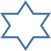 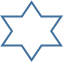 Työskentely	                                                                                                                           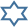 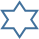 Käyttäytyminen                                                                                                                            Opettajan kommentit: _______________________________________________________________________________________________________________________________Oppimiskeskustelun päivämäärä _____/_____ 20________________________________            ____________________        ____________________________Oppilaan allekirjoitus		Huoltajan allekirjoitus	Luokanopettajan allekirjoitusLIITE: OPPIAINEET 1-2 LUOKKA Oppilas merkitsee oman mielipiteensä osaamisen tasosta rastilla. Sarakkeet voi myös yhdistää ja kuvata edistymistä janalla.Opettajan kommentit:__________________________________________________________________________________________________________________________________________________OppiminenTyöskentelyKäyttäytyminenMillä keinoin saavutan asettamani tavoitteet?Haluan oppia uusia asioita.Opettelen ja harjoittelen uusia asioita sinnikkäästi.Luotan, että pystyn oppimaan uusia asioita.Asetit yhden tavoitteen oppimisellesi. Kuinka hyvin se on onnistunut?Teen annetut tehtävät.Teen tehtäväni huolellisesti.Keskityn työskentelyyn.Osaan työskennellä itsenäisesti.Osaan työskennellä parin kanssa tai yhdessä.Huolehdin kotitehtävistäni.Muistan viitata, kun minulla on asiaa.Pyydän apua tarvittaessa.Asetit yhden tavoitteen työskentelyllesi. Kuinka hyvin se on onnistunut?Puhun ystävällisesti toisille.Kuuntelen, kun toinen puhuu.Noudatan saamiani ohjeita ja yhteisiä sääntöjä.Toimin sovussa toisten kanssa ja osaan sopia erimielisyydet puhumalla.Huolehdin omista tavaroistani ja vaatteistani.Annan toisille työrauhan.Osaan auttaa toisia oppilaita.Osaan odottaa omaa vuoroani.Asetit yhden tavoitteen käyttäytymisellesi. Kuinka hyvin se on onnistunut?Äidinkieli ja kirjallisuusMatematiikkaYmpäristöoppiUskonto/ETMusiikkiKuvataideKäsityöLiikunta